St Joseph’s Primary School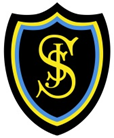 General GuidanceAugust Return 2020Please ensure you familiarise yourself with the general guidance.Children cannot gain access to school grounds before 8.50am and after 3.15pm.Parents remain outside school gates – pupils will line up 2m apart to enter the building.Parents/ carers are not to enter school building during the day – children will be taken to parent/ carer at the main office door if they have to leave during the school day to avoid risk of infection.Parents must phone to make an appointment before entering school grounds.If a child has forgotten an item then parents should notify the school and use the deposit box outside the main entrance.2m social distancing must be adhered to at all times.Children should wear a clean uniform each day (if possible).Children should bring a filled water bottle and a packed lunch. Lunches (sandwiches) will be available for those who are entitled to a free school meal and our P1-3 children.Children will wash their hands at  times of entry and exit to the school building. Children will line up at their designated area, which will be signposted. There will be staggered entry and exit times for all classes, see below:StageEntryExitAreaP19.15am2.45pmInfant playgroundP29.00am2.50pmInfant playgroundP38.50am3.00pmInfant playgroundP49.00am3.05pmIn front of main entranceP5a8.50am3.00pmBetween the storage unit and shelter (side playground)P5bUpper playground parallel to the railings at P7P69.00am3.05pmBetween the storage unit and shelter (side playground)P7a8.50am3.05pmUpper playground parallel to the railings at P7P7b8.50am3.05pmUpper playground parallel to the railings at P7